Theme: Storytime			     Term:   Spring 2      				                Year: 2022Key Knowledge and SkillsKey Knowledge and SkillsKey QuestionsKey QuestionsTo be able to name different seasons.To be able to talk about changes to trees, name some spring flowers and what animals are in the garden/fields. To be able to name some popular characters from the fairytale books. To be able to describe the main character and discuss their emotions.To have the confidence to taste new foods and textures.To be able to name parts of a daffodil.To experiment with water colours and different sized brushes.To be able to describe how heat can affect changes to food.To be able to name different seasons.To be able to talk about changes to trees, name some spring flowers and what animals are in the garden/fields. To be able to name some popular characters from the fairytale books. To be able to describe the main character and discuss their emotions.To have the confidence to taste new foods and textures.To be able to name parts of a daffodil.To experiment with water colours and different sized brushes.To be able to describe how heat can affect changes to food.Can you name some of the different seasons? What can you see in the spring? How is that different to the winter?Can you remember the name of the blue/yellow/white flowers that we found in the garden?Who was the main character? Was he a goody or baddy? Why do you think that?How did we make porridge? What did we do to thicken the porridge ?How did the jelly change?Can you name some of the different seasons? What can you see in the spring? How is that different to the winter?Can you remember the name of the blue/yellow/white flowers that we found in the garden?Who was the main character? Was he a goody or baddy? Why do you think that?How did we make porridge? What did we do to thicken the porridge ?How did the jelly change?Key VocabularyKey VocabularyKey ContentKey ContentSpring, seasons, months, bees, blossom,bluebells,snowdrops,buds,chicks,daffidol,nest, returning birds, lambs,tadpolesHuff,puff,blow,push,house,hut,bricks,straw,sticks,little,big,hot,Steaming.porridge,breakfast,lunch,dinner,rough,smooth,itchy,bumpy,Small,medium,large,beanstalk,seed,soil,compost,roots,stalk,leaves,sun,Watering can, harp,giant,golden,silver,coins,money,bean,market,stalls,Mean,grumpy,brave,over,under,threw,beside,below,on top of, hill,meadow,river,absorb,sink,Spring, seasons, months, bees, blossom,bluebells,snowdrops,buds,chicks,daffidol,nest, returning birds, lambs,tadpolesHuff,puff,blow,push,house,hut,bricks,straw,sticks,little,big,hot,Steaming.porridge,breakfast,lunch,dinner,rough,smooth,itchy,bumpy,Small,medium,large,beanstalk,seed,soil,compost,roots,stalk,leaves,sun,Watering can, harp,giant,golden,silver,coins,money,bean,market,stalls,Mean,grumpy,brave,over,under,threw,beside,below,on top of, hill,meadow,river,absorb,sink, The children will learn about the changes of the season and be able to talk about how our garden has changed. We will study the farm animals , trees and flowers that the children will see when they go on a walk.The children will become familiar with repeated phrases from well known stories. They will add intonation and rhythm to their story telling. We will explore different emotions and characters.The children will explore how combining different materials can change materials from one state to another. We will focus on adding heat. The children will learn about the changes of the season and be able to talk about how our garden has changed. We will study the farm animals , trees and flowers that the children will see when they go on a walk.The children will become familiar with repeated phrases from well known stories. They will add intonation and rhythm to their story telling. We will explore different emotions and characters.The children will explore how combining different materials can change materials from one state to another. We will focus on adding heat.Links to Previous Learning:The children live in a small village and will have had the opportunity to walk around the rural environment during the Covid 19 lockdown. Links to Previous Learning:The children live in a small village and will have had the opportunity to walk around the rural environment during the Covid 19 lockdown. Cross Curricular Links:       Text                 David Hockney artist from Normandy: Cant cancel spring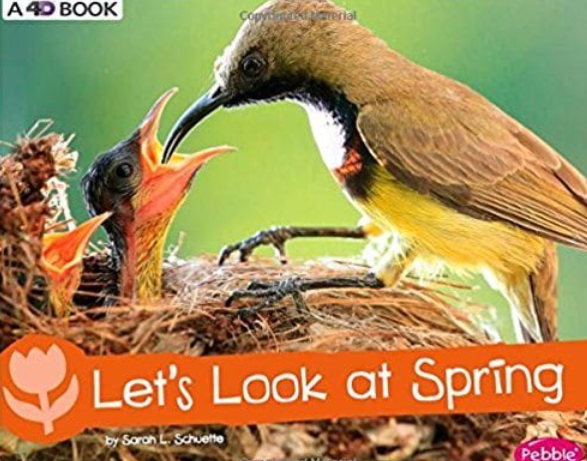 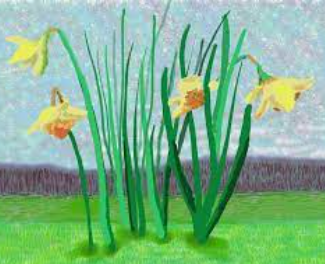 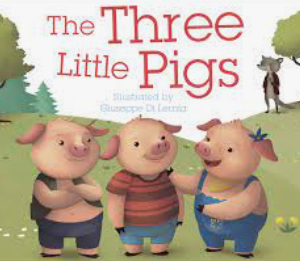 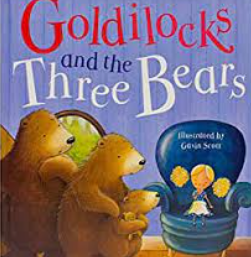 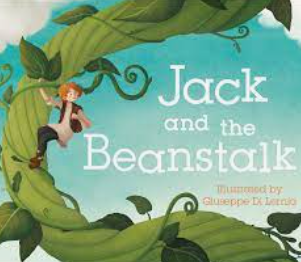 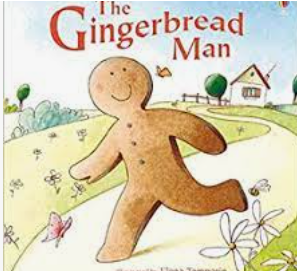 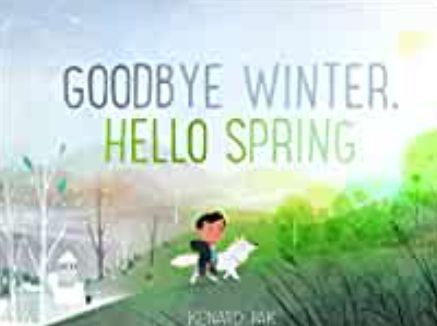 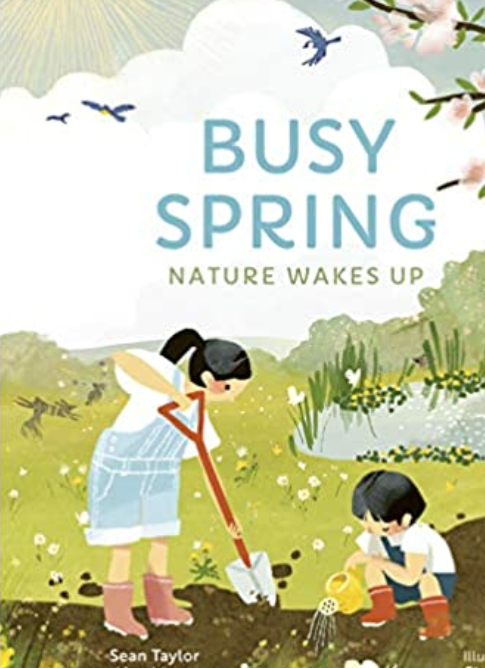 Cross Curricular Links:       Text                 David Hockney artist from Normandy: Cant cancel springChildren working towards expected  Children who have achieved expected Children who have achieved expected Children working at greater depthWeek 1 SpringSpring PP and environment walk looking for signs of spring.UTWLets look at spring book: Who can recall/ use new vocb?Dissecting a daffodil: naming parts and functions. Using tools safely.ScienceStudy David Harmony Artist and learning to paint background with watercolours.EADPainting daffodils on to water colour background: sketching and different sized paint brushesEADWeek 2 Goldlilocks and 3 BearsRead story then create tuff spot for chn to retell story in their play.C&LMaking porridge together.Which topping do they prefere? Jam, fruit, honey.Make a pictograph and discuss least most/ popularDiscuss the changes that heat makes.PD/PSEDMake jelly together and discuss the changes heat/cold makes.Can they predict what will happen to the jelly placed in the cupboard, fridge and freezer.UTWScienceGoldilocks pushed the door open and pulled the bedcovers over her.Discuss forces and find things that can be pushed outdoors/indoors. Mark with a sticky note and then discuss. Repeat with pulled.ScienceWeek 3Gingerbread manCreative week: Pie Corbett StyleCreative week: Pie Corbett StyleMaking gingerbread menEADPredict what will happen to gingerbread man in cold, warm and hot water.ScienceWeek 4  Jack and the BeanstalkRead story and plant magic beans in compost pots and also kitchen bags with wet paper towels. Can chn predict what will happen?ScienceIntroduce instruments: triangle, tambourine, xylophone, drum Can chn think of an instrument that represents a giant, jack climbing beanstalk, peaceful sleepy sounds. Read the story as chn perform with their instruments at the correct part of the story.EADLook at castles: naming parts, materials, why built. Chn to paint castle using block prints.EADStudy leaves: make leaf rubbingsAnd discuss changes over seasons, patterns and sizings.UTWWeek 5 3 Little PigsRead story and discuss characters. Put into hoops then show emotion cards and sort them into the character hoops. Discussing why they think that.Set up tuff spot together to retell story.Building houses from straws, lollipop sticks and blocks. Which house will survive your huff and puffs?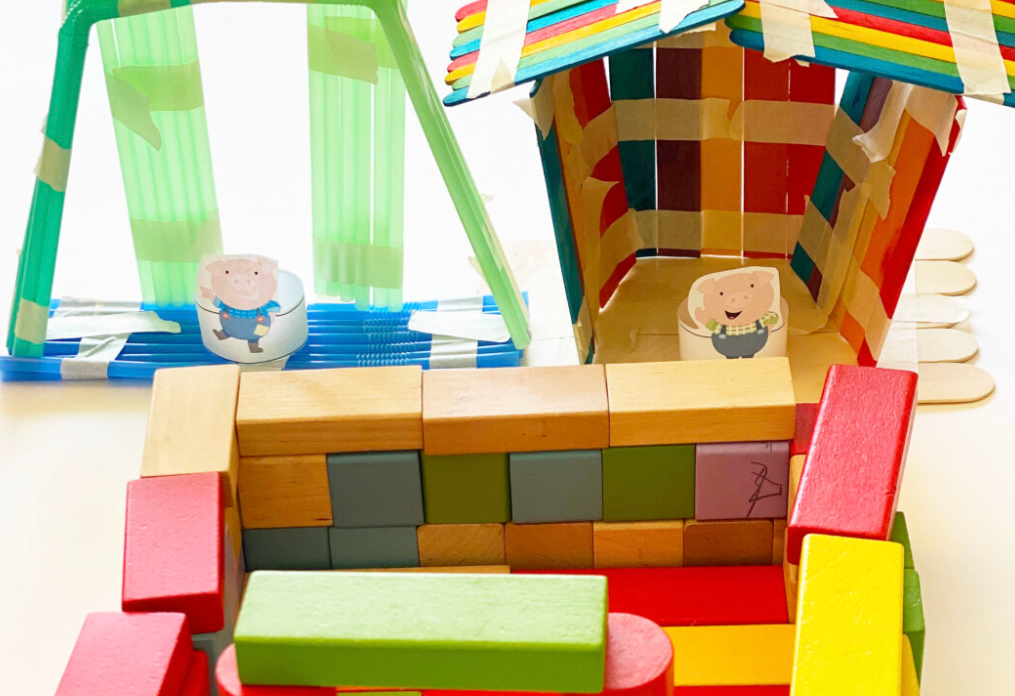 What do we know about our lungs?Who can fill their lungs with the most air and blow the feather the furthest?ScienceMake a story map together then chn to make up their own version.Week 6 The jolly postman or Other Peoples LettersCreative week The Jolly Postman or Other Peoples Letters: see separate planningCreative week The Jolly Postman or Other Peoples Letters: see separate planningCreative week The Jolly Postman or Other Peoples Letters: see separate planningCreative week The Jolly Postman or Other Peoples Letters: see separate planningComments